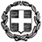                  ΑΝΑΡΤΗΤΕΟ ΣΤΟ ΔΙΑΔΙΚΤΥΟ        Φιλιππιάδα        04– 02 – 2019        Αριθμ. Πρωτ.:      91Π Ρ Ο Σ Κ Α Λ Ο Υ Μ ΕΓραφεία Γενικού Τουρισμού με ειδικό σήμα και άδεια λειτουργίας από τον ΕΟΤ σε ισχύ, να καταθέσουν στo 1Ο Γυμνάσιο Φιλιππιάδας σφραγισμένη προσφορά  κατά  το  χρονικό  διάστημα  από Δευτέρα 04-02-2019  μέχρι  Πέμπτη  07-02-2019  και  ώρα  12:00’. Οι προσφορές που πρέπει να κατατίθενται στο σχολείο σε κλειστό φάκελο και με τα απαραίτητα δικαιολογητικά σε πρωτότυπη μορφή, μπορούν να υποβληθούν με εξουσιοδοτημένο εκπρόσωπο ή ταχυδρομικά, αρκεί να διασφαλιστεί ότι θα έχουν παραληφθεί από το σχολείο  μέχρι  μέχρι  Πέμπτη   07 Φεβρουαρίου  και  ώρα  12:00’.Για τη σύνταξη της προσφοράς αυτής σας ενημερώνουμε, ότι θα πρέπει να περιλαμβάνονται τα παρακάτω στοιχεία:Για τη σύνταξη της προσφοράς αυτής σας ενημερώνουμε, ότι θα πρέπει να περιλαμβάνονται τα παρακάτω στοιχεία:α.  Προορισμός: Φράγμα Πουρναρίου Άρτας  β.  Αριθμός μετακινούμενων:   51  μαθητές  και   4 εκπαιδευτικοίγ.  Τρόπος μεταφοράς των μαθητών:  Οδικώς με λεωφορείο δ.  Διάρκεια μετακίνησης: Μία  ημέρα  (14/02/2019 –  08:30΄- 13:40’)Το πρόγραμμα της εκδρομής θα έχει ως εξής:Πέμπτη  14 – 02 – 201908:30’:                  Αναχώρηση   από τη  Φιλιππιάδα,09:15’ – 11:45’:   Επίσκεψη στο  Φράγμα και ενημέρωση από τους υπεύθυνους                                   για τη λειτουργία του. 11:45’:                   Αναχώρηση  από  το Φράγμα.12:00’ – 13:15’:   Επίσκεψη στον  Ιερό Ναό Παρηγορήτριας Άρτας.13:15’ – 13:40’:   Αναχώρηση από Άρτα - Επιστροφή  στη  Φιλιππιάδα (13:40’)Παρακαλούμε κατά τη σύνταξη της προσφοράς επιπλέον να λάβετε υπόψη σας και τα εξής: Οι μετακινήσεις των μαθητών να γίνονται με λεωφορείο που πληροί τις        προδιαγραφές ασφαλούς μετακίνησης των μαθητών, βάσει της κείμενης σχετικής νομοθεσίας.  2)  Ασφαλιστική κάλυψη μαθητών και εκπαιδευτικών.  3)  Στην τελική συνολική τιμή να συμπεριλαμβάνεται, ο Φ.Π.Α. καθώς και η          επιβάρυνση ανά  μαθητή. 4)  Με την προσφορά σας θα πρέπει να κατατεθεί υπεύθυνη δήλωση, ότι         διαθέτετε ειδικό σήμα και άδεια λειτουργίας από τον ΕΟΤ σε ισχύ.Οι εκπρόθεσμες προσφορές δεν λαμβάνονται υπόψη και επιστρέφονται  χωρίς να αποσφραγισθούν, έστω και αν η καθυστέρηση οφείλεται σε οποιαδήποτε αιτία του ταχυδρομείου, των διανομέων, των μέσων συγκοινωνίας.Η επιλογή του ταξιδιωτικού Γραφείου θα γίνει με κριτήρια οικονομικά και ποιοτικά από τον Σύλλογο Διδασκόντων εκπαιδευτικών του σχολείου.   Το Γραφείο που θα επιλεγεί θα ενημερωθεί με τηλεφωνική επικοινωνία  από τον Διευθυντή του Σχολείου, αμέσως μετά την αξιολόγηση των προσφορών. Σε περίπτωση αθέτησης των ανωτέρω προϋποθέσεων, το σχολείο επιφυλάσσεται να αποφασίσει για τις περαιτέρω νόµιµες ενέργειες.                                                                                Ο  ΔΙΕΥΘΥΝΤΗΣ  ΤΟΥ  ΣΧΟΛΕΙΟΥ                                                                                   ΝΑΣΤΟΣ ΑΝΑΣΤΑΣΙΟΣ  ΣΧΕΤ. : «Υ.Α. 33120/ΓΔ4/28-02-2017 (ΦΕΚ 681/τ.Β ́/06-03-2017) με θέμα:                 ‘’Εκδρομές -  Εκπαιδευτικές επισκέψεις μαθητών Δημοσίων και Ιδιωτικών                  Σχολείων Δευτεροβάθμιας Εκπαίδευσης εντός και εκτός της χώρας’’»